KLASA: 024-02/24-01/07URBROJ: 2158-41-01-24-01Vladislavci, 12. srpnja 2024.Temeljem članka 34. stavka 3. Poslovnika Općinskog vijeća Općine Vladislavci («Službeni glasnik» Općine Vladislavci  broj 3/13 i 3/17, 4/20 8/20, 2/21, 10/23 i 11/23 – pročišćeni tekst), sazivam41. SJEDNICU OPĆINSKOG VIJEĆAOPĆINE VLADISLAVCI Sjednica će se održati  19. srpnja 2024. (petak) u 18,00 satiu Vladislavcima, Kralja Tomislava 141 – Vijećnica Općine Vladislavci,Za sjednicu predlažem slijedeći: D N E V N I   R E D:Usvajanje zapisnika 40. sjednice Općinskog vijeća, Vijećnička pitanja, Usvajanje Godišnjeg izvještaja o izvršenju Proračuna Općine Vladislavci za 2023. godinu Donošenje Odluke o raspodjeli rezultata i rasporedu viška u Proračunu Općine Vladislavci za 2023. godinuDonošenje Zaključka o usvajanju Izvješća o izvršenju Godišnjeg plana provedbe Odluke o poticanju uređenja naselja i demografske obnove na području Općine Vladislavci za 2023. godinuDonošenje Zaključka  o usvajanju Izvješća o izvršenju Programa javnih potreba u kulturi  na području Općine Vladislavci u 2023. godini,Donošenje Zaključka o usvajanju Izvješća o izvršenju Programa javnih potreba u razvoju civilnog društva Općine Vladislavci za 2023. godinu,Donošenje Zaključka o usvajanju Izvješća o izvršenju Programa javnih potreba u sportu na području Općine Vladislavci u 2023. godini,Donošenje Zaključka o usvajanju Izvješća o izvršenju Programa financiranja vatrogastva   na području Općine Vladislavci u 2023. godini,Donošenje Zaključka o usvajanju Izvješća o izvršenju Programa financiranja vjerskih zajednica iz Proračuna Općine Vladislavci za 2023. godinu,Donošenje Zaključka o usvajanju Izvješća o izvršenju Programa građenja komunalne infrastrukture na području Općine Vladislavci u 2023. godini,Donošenje Zaključka o usvajanju Izvješća o izvršenju Programa održavanja komunalne infrastrukture na području Općine Vladislavci u 2023. godiniDonošenje Zaključka o usvajanju Izvješća o izvršenju Programa utroška sredstava šumskog doprinosa na području Općine Vladislavci u 2023. godini,Donošenje Zaključka o usvajanju Izvješća o izvršenju Programa korištenja sredstava naknade za zadržavanje nezakonito izgrađenih zgrada u prostoru za 2023. godinu,Donošenje Zaključka o usvajanju Izvješća o izvršenju Programa javnih potreba u socijalnoj skrbi na području  Općine Vladislavci za 2023. godinu,Donošenje Zaključka o usvajanju Izvješća o provedbi Plana upravljanja imovinom u vlasništvu Općine Vladislavci za 2023. godinu,Donošenje Zaključka o usvajanju Izvješća o izvršenju  Program potpora u poljoprivredi na području Općine Vladislavci za razdoblje od 2021. do 2027. godine, za 2023. godinu,Donošenje Zaključka o usvajanju Izvješća o izvršenju Provedbenog plana unapređenja zaštite od požara za područje Općine Vladislavci  za 2023. godinu,Donošenje Odluke o izmjenama i dopunama Odluke o poticanju uređenja naselja i demografske obnove na području Općine Vladislavci za razdoblje od 2023. do 2027. godine,Donošenje Odluke o izradi Strategije zelene urbane obnove Općine Vladislavci za razdoblje od 2024. do 2030. godine,Donošenje Odluke o visini naknade i načinu korištenja prostorija i inventara Društvenih domova na području Općine Vladislavci,Donošenje Odluke o izmjeni i dopuni Odluke o proglašenju komunalne infrastrukture javnim dobrom u općoj uporabi u vlasništvu Općine Vladislavci,Donošenje Odluke o odabiru u postupku jednostavne nabave broj 9/24,Donošenje Odluke o odabiru/poništenju u postupku jednostavne nabave broj 10/24,Donošenje Odluke o odabiru/poništenju u postupku jednostavne nabave broj 11/24,Donošenje Odluke o odabiru/poništenju u postupku jednostavne nabave broj 12/24,Razno.PREDSJEDNIKOPĆINSKOG VIJEĆAKrunoslav MorovićPrilog:Zapisnik 40. sjednice Općinskog vijeća, Godišnji izvještaj o izvršenju Proračuna Općine Vladislavci za 2023. godinu Odluka o raspodjeli rezultata i rasporedu viška u Proračunu Općine Vladislavci za 2023. godinuZaključak o usvajanju Izvješća o izvršenju Godišnjeg plana provedbe Odluke o poticanju uređenja naselja i demografske obnove na području Općine Vladislavci za 2023. godinuZaključak  o usvajanju Izvješća o izvršenju Programa javnih potreba u kulturi  na području Općine Vladislavci u 2023. godini,Zaključak o usvajanju Izvješća o izvršenju Programa javnih potreba u razvoju civilnog društva Općine Vladislavci za 2023. godinu,Zaključak o usvajanju Izvješća o izvršenju Programa javnih potreba u sportu na području Općine Vladislavci u 2023. godini,Zaključak o usvajanju Izvješća o izvršenju Programa financiranja vatrogastva   na području Općine Vladislavci u 2023. godini,Zaključak o usvajanju Izvješća o izvršenju Programa financiranja vjerskih zajednica iz Proračuna Općine Vladislavci za 2023. godinu,Zaključak o usvajanju Izvješća o izvršenju Programa građenja komunalne infrastrukture na području Općine Vladislavci u 2023. godini,Zaključak o usvajanju Izvješća o izvršenju Programa održavanja komunalne infrastrukture na području Općine Vladislavci u 2023. godiniZaključak o usvajanju Izvješća o izvršenju Programa utroška sredstava šumskog doprinosa na području Općine Vladislavci u 2023. godini,Zaključak o usvajanju Izvješća o izvršenju Programa korištenja sredstava naknade za zadržavanje nezakonito izgrađenih zgrada u prostoru za 2023. godinu,Zaključak o usvajanju Izvješća o izvršenju Programa javnih potreba u socijalnoj skrbi na području  Općine Vladislavci za 2023. godinu,Zaključak o usvajanju Izvješća o provedbi Plana upravljanja imovinom u vlasništvu Općine Vladislavci za 2023. godinu, Zaključak o usvajanju Izvješća o izvršenju  Program potpora u poljoprivredi na području Općine Vladislavci za razdoblje od 2021. do 2027. godine, za 2023. godinu,Zaključak o usvajanju Izvješća o izvršenju Provedbenog plana unapređenja zaštite od požara za područje Općine Vladislavci  za 2023. godinu,Odluka o izmjenama i dopunama Odluke o poticanju uređenja naselja i demografske obnove na području Općine Vladislavci za razdoblje od 2023. do 2027. godine,Odluka o izradi Strategije zelene urbane obnove Općine Vladislavci za razdoblje od 2024. do 2030. godine,Odluka o visini naknade i načinu korištenja prostorija i inventara Društvenih domova na području Općine Vladislavci,Odluka o izmjeni i dopuni Odluke o proglašenju komunalne infrastrukture javnim dobrom u općoj uporabi u vlasništvu Općine Vladislavci,Odluka o odabiru u postupku jednostavne nabave broj 9/24,Odluka o odabiru/poništenju u postupku jednostavne nabave broj 10/24, Odluka o odabiru/poništenju u postupku jednostavne nabave broj 11/24, Odluka o odabiru/poništenju u postupku jednostavne nabave broj 12/24.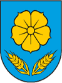 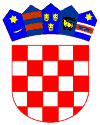 